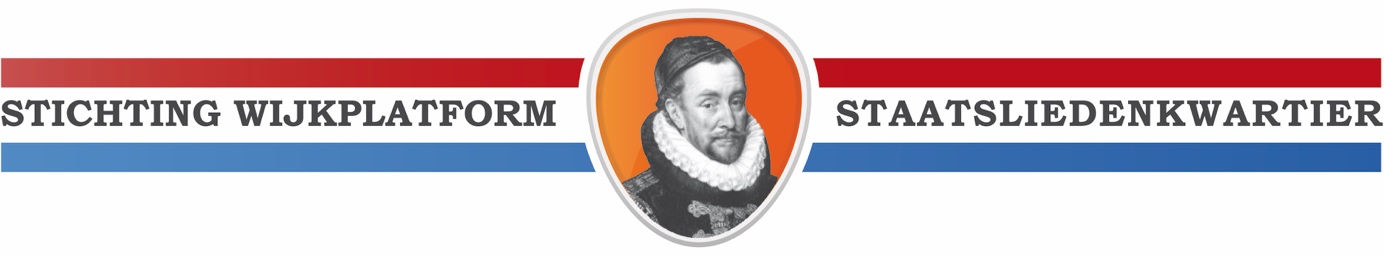 Beknopt verslag van de op 3 maart 2020 gehouden vergadering van het Wijkplatform Staatsliedenkwartier.

Aanwezig: 52 personen alsmede het bestuur van het Wijkplatform bestaande uit Paul Glissenaar (voorzitter), Wim van Geelen (secretaris) en Nico Verbrugge (penningmeester)1.	Opening en Mededelingen 
Voorzitter Paul Glissenaar opent om 20.00 uur de vergadering. Daarbij heet hij de aanwezigen, wederom in grote getale aanwezig! welkom. Een speciaal woord van welkom is er voor de sprekers van avond. Monique Pels en Marlou van Baar, alsmede aan wijkwethouder George Becht, wijkambtenaar Ilse Konings  en wijkagent Rick Jansen.Op zijn vraag of de agenda van vanavond ieders goedkeuring kan wegdragen krijgt hij een positief antwoord. Dat betekent dat de mededelingen volgen. Dat zijn de volgende:* Herhaalde oproep voor een nieuw bestuurslid (bestuurslid externe contacten).Helaas volgt op deze oproep geen reactie uit de zaal. Voorzitter wijst op de gemiddelde leeftijd van het bestuur en op de sexe. Nodig is verjonging en liefst een vrouw in het bestuur.Staatsliedenkwartier bestaat als wijk dit jaar 50 jaarSamen met het bestuur van de Weddesteynkapel, die dit jaar 60 jaar bestaat, wordt op 7 maart vanaf 17.00 uur een receptie gegeven, uiteraard in de Kapel. Daaraan vooraf “tracteert” het Kapelbestuur de aanwezigen op een lezing door Ruud Bartlema onder de titel “Moderne Kruiswegen”, waarna wijkwethouder George Becht de expositie van kunstwerken van diens hand opent. De middag begint om 15.30 uur met een inloop vanaf 15.00 uur. Alvorens het aangekondigde hapje en drankje geserveerd zullen worden, wordt het eerste exemplaar van de speciaal voor deze gelegenheid vervaardigde Jubileumverjaardagskalender aangeboden aan de wijkwethouder.Het voltallige College van B. en W. heeft op 28 januari de wijk bezocht.
Voorzitter meldt dat dit bezoek door zowel het College als het bestuur als heel positief is ervaren. Bezocht werden in dit kader Philadelphia, het terrein waarop het plan-Witt zal worden gerealiseerd, de nieuwbouw op het vm. Den Oudstenterrein, de groenstrook aan het mr. Joekespad en De Schakel. De bijeenkomst werd afgesloten in de Willemshoeve. Wijkwethouder Becht vraagt in dit verband aandacht voor de situatie op de groenstrook. Nu een groene vlakte met een Jop, maar de invulling kan veel beter. Hij heeft begrepen dat de werkgroep die zich met  een plan voor de herinrichting bezig hield het plan in verband met een personeelswisseling in de ijskast heeft gezet. Lid van deze werkgroep Maarten Stiggelbout voegt eraan toe dat de ware reden voor het opschorten van de werkzaamheden is geweest dat ook de gemeente met zo’n plan bezig is. Om mogelijk extra werk te voorkomen is de werkgroep in de ruststand gezet.
AED als bewonersinitiatief
Penningmeester Nico Verbrugge is als voorzitter van de bewonerscommissie “Spoorlieden” trekker van dit initiatief. Het is daarvan de bedoeling dat er op een centrale plek in de wijk, De Schakel b.v.? een AED komt te hangen, die 24 uur per dag beschikbaar is. Het apparaat kost om en nabij de € 2.000 en dat bedrag zal mogelijk met een gemeentelijke bijdrage en/of een crowdfunding actie moeten worden opgebracht. Er zijn wel AED’s in de wijk aanwezig, maar die zijn buiten kantooruren niet toegankelijk, uitgezonderd de AED in het Best Western Hotel. Wijkagent Rick Jansen voegt eraan toe dat elke politiewagen en ook de ambulances een AED bij zich hebben. 
Voortgang plan-Witt
Het bestemmingsplan-Witt zal op 12 maart zonder twijfel de eindstreep halen tijdens de raadsvergadering. Het plan maakt de bouw nodig van maximaal 117 woningen, bestaande uit 40 grondgebonden woningen en 67 appartementen. Die worden gerealiseerd aan de spoorzijde van het gebied in verschillende hoogtes van 5 tot 10 bouwlagen. Tegen het plan zijn, zoals in de vorige vergadering werd gemeld, zes bezwaren ingediend, o.m. over de hoogte, het parkeren, de verkeersafwikkeling op de Joh. De Wittlaan en het niet betrekken van het naastgelegen terrein bij het plan. De bezwaren zijn alle gemotiveerd en beargumenteerd verworpen. Voorzitter merkt hierbij nog op dat vandaag naar buiten is gekomen dat het terrein vervuild zou zijn. Het AD spreekt zelfs van een ernstige verontreiniging. De wethouder is daarvan op de hoogte. Het gaat om een verontreiniging in een gebiedje van 9 bij 5 meter. Dat is dus te overzien en het is inmiddels afgedamd, zodat de vervuiling zich niet kan verspreiden. Spreker verwacht dat dit geen enkele invloed zal hebben op de verdere (bouw)procedure.
Woerden vuurwerkvrij? 
Voorzitter verwijst naar een recent artikel in het AD/GH waarin te lezen staat dat burgemeester Molkenboer geen problemen voorziet als Woerden mee zal gaan met het landelijk besluit om geen knalvuurwerk meer af te steken. Wat vindt de wijk ervan? Het blijkt dat de meerderheid dit wel ziet zitten om reden van het tegengaan van geluidsoverlast en de gezondheid, geen giftige dampen meer binnenkrijgen. Men vindt wel dat er dan een vuurwerkshow moet komen. Het verbod moet wel gehandhaafd worden, is de boodschap. De wijkwethouder neemt deze boodschap mee en hij wijst erop dat zo’n vuurwerkshow ook op initiatief van wijkbewoners georganiseerd kan worden. Dat blijkt b.v. in Harmelen te gaan gebeuren.Voorzitter concludeert dat hij een goede kijk op de gevoelens van de aanwezigen met betrekking tot deze kwestie heeft.
Inbraakgolf in Woerden. Ook in het Staatslieden-kwartier?
Dat er van een inbraakgolf in Woerden sprake zou zijn stond ook weer enkele dagen geleden in het AD/GH te lezen. Vooral de wijken Molenviet en het Schilderskwartier hadden daarmee te maken. Wat is de stand van zaken wat dit betreft in het Staatsliedenkwartier? Volgens wijkagent Rick Jansen valt het hier reuze mee. Over de afgelopen maanden waren er 6 inbraken en 3 pogingen daartoe. Er werd weinig meegenomen. Spreker heeft het over parfum en whisky. In Harmelen is onlangs iemand aangehouden en de politie zag dat het aantal inbraken verminderde. Wel een groot probleem is het stelen van fietsen, met name bij het station.  Ook wat dit betreft is er iemand aangehouden, die verdacht wordt van zeker 25 fietsendiefstallen, waarna het aantal fietsendiefstallen gelijk afnam.
Een bloemenworkshop,
Het was de bedoeling dat Anita Willems wat zou vertellen over haar initiatief. Maar zij meldde vanavond dat zij door haar rug was gegaan en dus niet kon komen. Dit houden we dus nog te goed.
Wandelgroep op maandagavond.
Maarten Stiggelbout heeft het initiatief genomen om ook op maandagavond een wandelgroep te starten. Start om 19.00 uur bij de ingang van Careyn/Weddesteyn
Maarten meldt dat 15 mensen zich hebben aangemeld hiervoor. Op de eerste avond wandelden er minder mensen mee en dat kwam door de weersomstandigheden. Als contactpersoon voor de groep fungeert Jan v.d. Lagemaat.
De Landelijke Opschoon Dag 
Voorzitter geeft aan dat die dag op zaterdag 21 maart gehouden wordt. Voor hoe men zich kan aanmelden staat op de Facebookpagina van de wijk te vinden.
Duurzaamheid
Op 14 oktober wordt er in de grote zaal van Careyn/Weddesteyn een avond belegd over Duurzaamheid. Nadere informatie volgt uiteraard.
Kascontrole over het boekjaar 20198
De kascontrolecommissie, bestaande uit Trees Massop en André Dierick is onlangs op bezoek geweest bij penningmeester Nico Verbrugge. Commissielid Trees Massop doet verslag. Beiden hebben alle stukken en bescheiden, betrekking hebbende op de exploitatie over die periode en de balans per 31 december 2019 gecontroleerd en in orde bevonden. De kascommissie verzoekt daarom de vergadering om de penningmeester decharge te verlenen. Dat gebeurt onder applaus.2. Vaststelling verslag vergadering van 10 december 2020.
Secretaris deelt mee dat er een opmerking over dit verslag is gekomen. Op blz. 2 van het verslag wordt taxibedrijf Van Vulpen genoemd. Dit moet zijn: v.d. Pol. Met inachtneming daarvan wordt het verslag verder ongewijzigd vastgesteld.Naar aanleiding van het verslag vraagt Jan v.d. Lagemaat hoe het staat met het evaluatieverslag van de snelheidsmeting in de wijk. Secretaris antwoordt dat het bestuur hier de volgende vergadering op terugkomt.

3. Beheer Buitenruimte.
Monique Pels is coördinator meldingen beheer buitenruimte. De gemeente heeft, zo vertelt zij, de mogelijkheid beschikbaar waarop mensen meldingen van dingen die in de buitenruimte naar hun idee verkeerd gaan kunnen melden. Verleden jaar kwamen er 16.000 meldingen binnen Het kan gaan over alles en nog wat: losliggende stoeptegels, vuil in de afvoer van putjes, overlopende vuilnisbakken en. enz. Vanuit de wijk kwamen 543 meldingen binnen. Monique vindt dat een teken van een betrokken wijk. Melders krijgen per omgaande bericht dat hun melding is binnen gekomen en dat er wat mee gedaan wordt. Soms kan dat op korte termijn gebeuren, maar er zijn ook zaken die veel meer tijd en overleg vergen. Is men tevreden? Monique: niet gauw. Uit onderzoek, waarop 900 reacties kwamen, bleek dat het merendeel niet enthousiast reageerde. Problemen waren dat de melding niet beantwoord werd, dat het probleem niet werd opgelost en dat het meldingsformulier te complex in elkaar stak. Tijd voor verbetering dus en dat gebeurt ook, verzekert Monique. Het gaat hier om een groeimodel. Zij is er echter van overtuigd dat wijkbewoners veel baat bij dit systeem, dat dus nog vervolmaakt moet worden, kunnen hebben.Dat het systeem werkt wordt ter plaatse uitgeprobeerd en met succes door Coby Franken en Nico Verbrugge.
Alvorens voorzitter  Monique bedankt voor haar presentatie vraagt Nico nog naar de relatie tussen de app Buiten Beter en deze gemeentelijke internetmogelijkheid. Het antwoord is dat Buiten Beter hierdoor vervangen wordt, zij het nog niet in de vorm van een app. Dat komt nog.
4.	Gemeentelijke ontwikkelingen
Die worden toegelicht door de wijkwethouder. Hij vertelt dat de gemeente anders gaat werden in relatie met de Dorps-en Wijkplatforms. Het contact wordt steviger en de ambtenaren die in deze sector werken krijgen ook meer tijd om de relaties met hun platformen te versterken. Het is de bedoeling dat er in gezamenlijkheid een agenda wordt opgesteld en beheerd, die zinvol vergaderen mogelijk moet maken. Op het gemeentelijk erf betekent dit dat ruim voor een vergadering aan de sectoren binnen het gemeentelijk apparaat gevraagd wordt of er nog kwesties zijn die de aandacht verdienen. Die worden geïnventariseerd en door hem en zijn medewerker, in dit geval Ilse Konings, met het bestuur van het Wijkplatform besproken. Spreker roept de zaal op om thema’s die op die agenda hun plaats zouden kunnen vinden, te noemen, Reacties: verkeer, ontwikkeling stationsgebied en energietransitie.Wijkwethouder en voorzitter van het Wijkplatform nemen dit mee.Vervolgens kondigt voorzitter de pauze aan.
5. Speelvoorziening in de wijk
Marlou van Baar vertelt over haar pogingen om iets meer van de speelvoorziening, gelegen aan het A. Duyckpad te maken. Dit in reactie op raadsvragen door wijkbewoner Coby Franken aan het College gesteld. De gewraakte speelvoorziening bevatte een glijbaantje en Marlou wilde daar meer van maken. Zij hield een enquête onder bewoners/belanghebbenden en haar initiatief werd breed onderschreven. Het vergde onderhandelingen met degemeente en projectontwikkelaar en dat heeft uiteindelijk succes gehad. Aan de hand van een powerpointpresentatie laat zij het eindresultaat zien. Dat valt bij de voorzitter van de VVE van het appartementencomplex tegenover de speelplek niet goed. Hij vindt het maar niks, want het geeft aanleiding tot overlast. Maarten Stiggelbout denkt dat het er meer overlast komt is als kinderen geen speelplek hebben.Voorzitter dankt Marlou voor haar overtuigende presentatie en dat leidt tot applaus vanuit de zaal.6. Rondvraag
Hiervan wordt geen gebruik gemaakt, waarna voorzitter met dank aan de aanwezigen voor hun inbreng de vergadering sluit.Volgende vergadering: 2 juni 